Отчет о работе в летнем  пришкольном оздоровительном лагере  «Берёзки».Курашова Юлия Владимировна,                                                    учитель начальных классов                                                  МОУ «Мокровская» СОШ                                     Можайский районЛето – это пора отдыха, когда позабыты школьные занятия и впереди много прекрасных мгновений. Дети приходят в лагерь прежде всего отдыхать и общаться друг с другом в новом ракурсе. Они приходят с уверенностью в том, что в лагере им будет весело и интересно, они узнают что-то новое и полезное и смогут потом поделиться этим со своими сверстниками.Цель - создать благоприятные условия для укрепления здоровья и организации досуга учащихся во время летних каникул, развития творческого и интеллектуального потенциала личности, ее индивидуальных способностей и дарований, творческой активности с учетом собственных интересов, наклонностей и возможностей.Задачи:Создание условий для организованного отдыха детей. Приобщение ребят к творческим видам деятельности, развитие творческого мышления.Формирование культурного поведения, санитарно-гигиенической культуры.Создание благоприятных условий для укрепления здоровья детей, использование окружающей природы в качестве источника оздоровления ребёнка.Организация среды, предоставляющей ребенку возможность для самореализации на индивидуальном личностном потенциале.Формирование у ребят навыков общения и толерантности.  Содержание работы пришкольного лагеря «Березки» было насыщенным. Приложили усилия и смогли  создать условия для развития творческих способностей наших детей в сочетании со спортивными мероприятиями и играми на свежем воздухе . 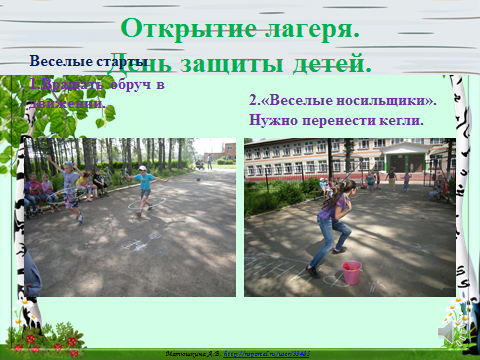 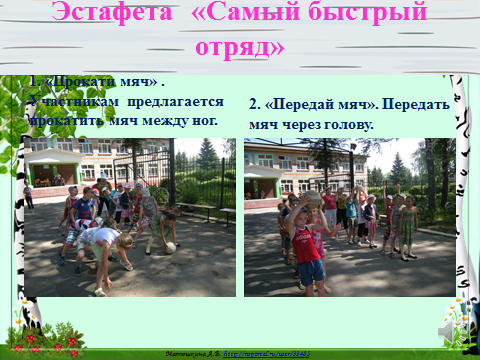     Прежде всего занятия в лагере проводили не только воспитатели и педагоги школы , но также мы активно сотрудничали с библиотекой и военно-патриотическим движением «Боевое братство». Библиотекарь  проводила беседы и викторины. Ребята с большим удовольствием организовали выставку рисунков по рассказам В.В Бианки. 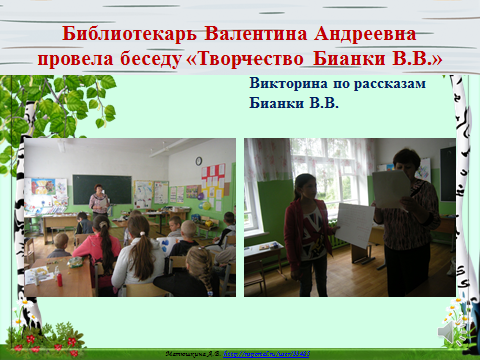 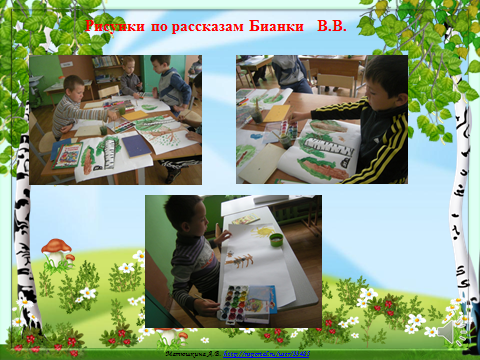 Отряд «Светоч» военно-патриотического движения «Боевое братство» особенно вдохновил детей на творчество. Дети приготовили рисунки и рассказ на тему «Начало Великой Отечественной Войны».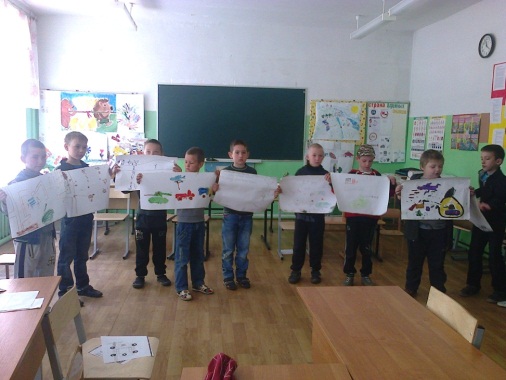 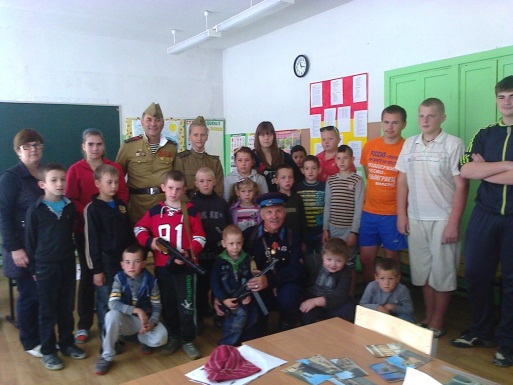 Встречи с новыми людьми помогали детям получать новые представления о мире , истории , подвигах героев ВОВ. Ребята реализовывали свой творческий потенциал и раскрывались для нас, а иногда и для себя, с новой стороны.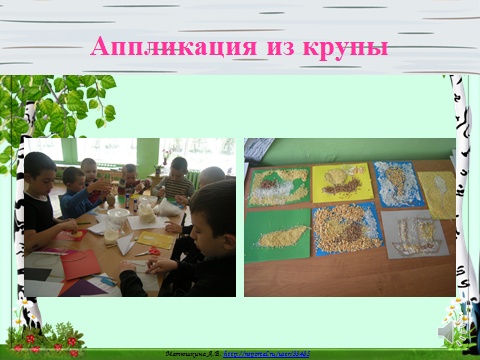 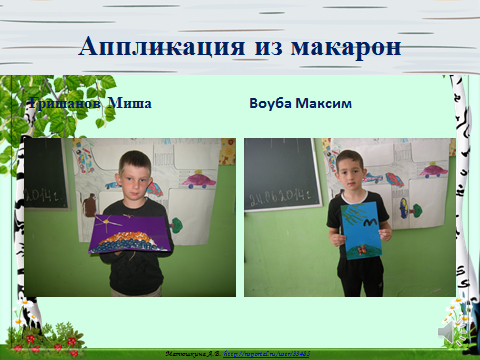 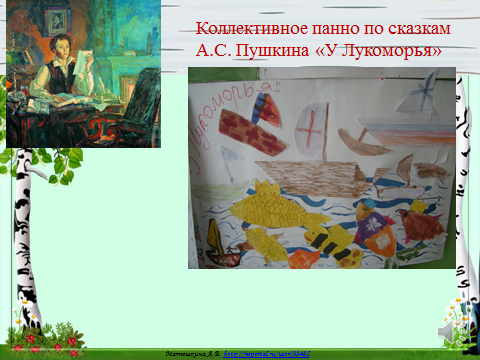 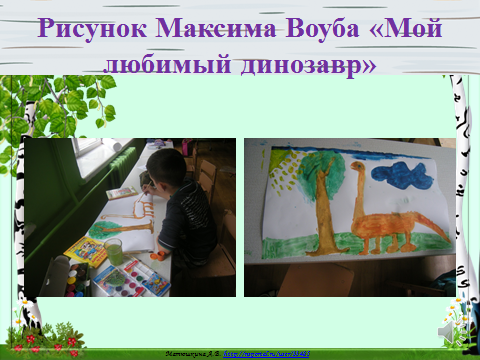 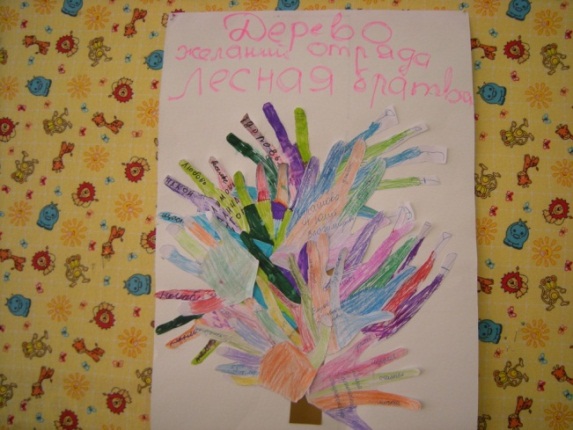 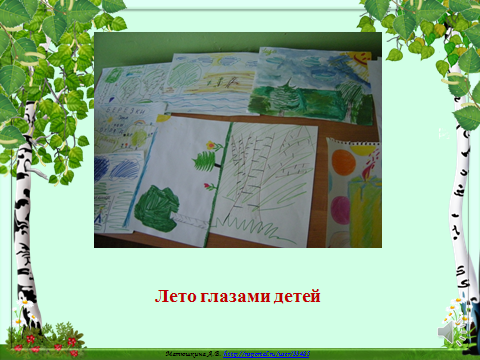 Летом бдительность на проезжей части уменьшается, поэтому были проведены несколько мероприятий связанных с  правилами дорожного движения. Ребята создали коллективное панно «Проезжая часть».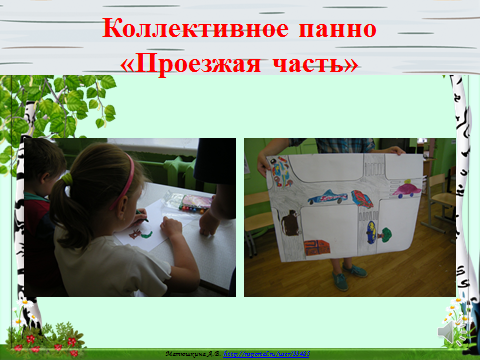 С удовольствием  приняли участие в викторине по ПДД «Красный!Желтый!Зеленый!».В викторине участвовали  две команды «Пешеходный переход» и «Зебра».Конкурсы: 	                                                    1.Собери знак 2.Вопрос-ответ 3.Загадки 4.Дорожная ситуация 5.Автомобиль будущего 6.Соедини знаки с названиями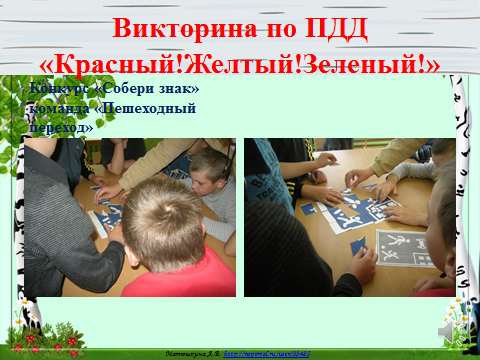 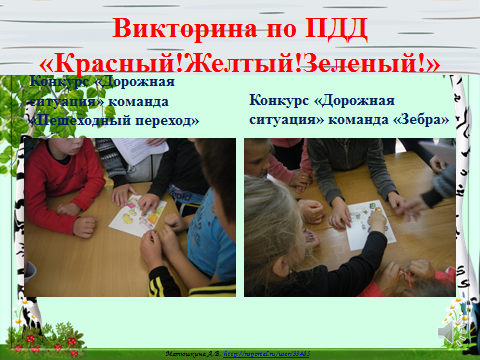 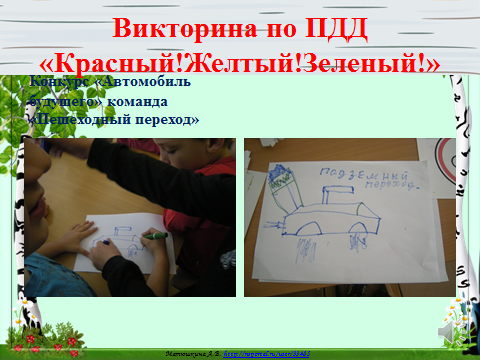 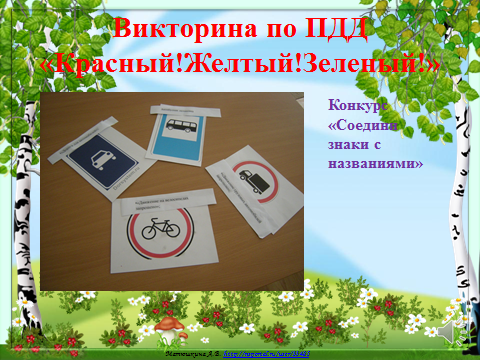 Море положительных впечатлений подарила эстафета по ПДД.«Передай жезл». Передавать палочку-жезл« Инспектор ГИБДД»  . Добежать до стула, на котором лежит свисток. Свистнуть два раза.«Первая помощь» . На стуле сидит член команды. Каждому члену команд раздается кусок бинта. Необходимо добежать до участника команды , сидящего на стуле, и обмотать руку.4.«Собери дорожный знак». На стуле лежать разрезанные дорожные знаки. Необходимо перенести по одной части на другой стул и собрать там.5. «Осторожный водитель» Обводка игрушечными машинками набивных мячей.6.«Пешеходный переход»  - обруч – подземный переход; - пешеходный переход – зебра;.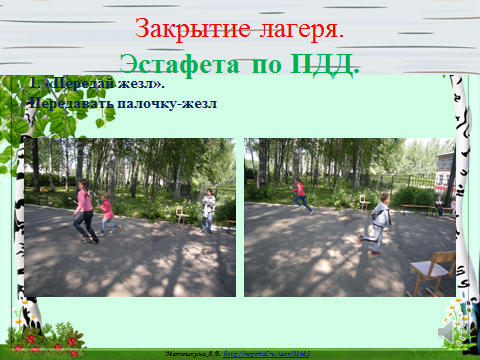 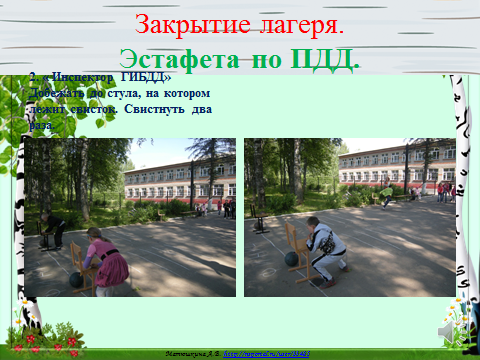 Несомненно, пребывание в лагере оставило у детей массу впечатлений и обогатило их новыми знаниями. 